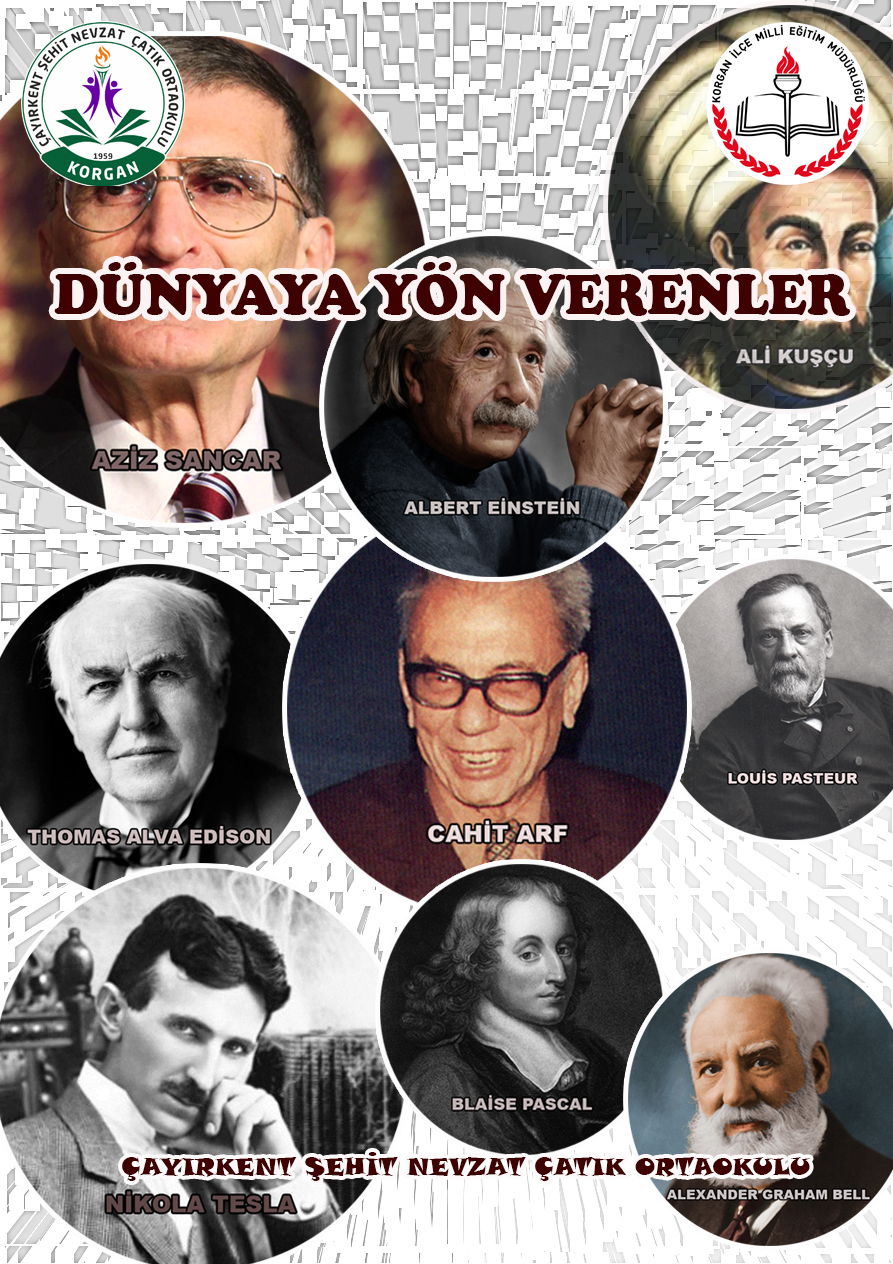 Bu proje yönergesi 2016-2017 eğitim öğretim yılında uygulanmakta olan “1 İLÇE 11 DEĞER 111 PROJE” projesi kapsamında hazırlanmış olup Çayırkent Şehit Nevzat Çatık İlk/Ortaokulu Müdürlüğünün onayladığı tarihte yürürlüğü girer ve “Proje Yürütme Kurulu” tarafından yürütülür.Turgut ÖZTÜRKOkul Müdürüİmza“1 İLÇE 11 DEĞER 111 PROJE”PROJE DEĞERLENDİRME FORMUPROJENİN HAZIRLANDIĞI  OKUL:  PROJENİN NUMARASI /  ADI  / ALANI :Adı Soyadı  			İmza İÇİNDEKİLERİÇİNDEKİLERProjenin Adı  DÜNYA’YA YÖN VERENLER2Projenin Türü 2Proje Sahibi 2Proje Dönemi 2Projenin Başlangıç-Bitiş Tarihleri 2Projenin Amaçları 2Projenin Gerekçeleri 2Projenin Yasal Dayanağı 3Projenin Hedef Kitlesi3Proje Ortakları 3Projenin Adımları/Aşamaları3Proje Ortaklarının Görevleri4Projenin Özeti 4Beklenen Çıktılar 4Riskler ve Yönetimi 5Sürdürülebilirlik 5Projenin Maliyeti 5Düşünceler 5Proje Takvimi5Proje Ekibi ve İletişim Bilgileri 6Proje Görselleri 7PROJENİN ADI DÜNYA’YA YÖN VERENLERPROJENİN TÜRÜÖğrenme-öğretme etkinlikleri   Öğrencilerin okula devamsızlıklarının azaltılması, İlçemiz eğitim  başarısının artırılması, ilçe genelinde ölçme ve değerlendirme sonuçlarına göre ilerleme elde edilmesi, Eğitim yatırımlarına en yüksek halk katkısının sağlanması, Değer ve tutumları kazandırmaSanata verilen önemin arttırılmasıPROJE SAHİBİÇAYIRKENT ŞEHİT NEVZAT ÇATIK İLK/ORTAOKULUPROJE DÖNEMİ2017- 2018 EĞİTİM ÖĞRETİM YILIPROJENİN BAŞLANGIÇ / BİTİŞ TARİHLERİOCAK- HAZİRANPROJENİN AMAÇLARI/HEDEFLERİÇocukların yaratıcılık becerisini geliştirmek.
Çocukların özgüvenini geliştirmek.
Eğitim faaliyetlerinin farklı mekânlarda daha geniş kesimlere
yayılmasını sağlayarak fırsat eşitliği oluşturmak.
Projeler ile idareci, öğretmen, veli ve öğrencilerin, kısacası
toplumun tüm kesimlerinin eğitime bakış açılarını daha olumlu
hale getirmek.
Eğitimde iyi örnek olarak kabul edilen başarılı çalışmaların
ortaya çıkarılmasını, yaygınlaştırılmasını ve diğer eğitimciler
tarafından paylaşılmasını sağlanmak.
Eğitim ve öğretim sürecine olumlu yönde katkı sağlayacak
yenilikçi uygulamaları teşvik ederek, eğitimde başarı seviyesinin
artırmak.
Milli ve manevi değerlerine bağlı, geçmişi bilen, geleceğini
sağlam temeller üzerine kurgulayabilen nesiller yetiştirmek.
Öğrencilerimizin ilgi ve istidatlarına göre sanat, kültür ve sportif
faaliyetlere katılımlarını artırmak.
“Yaratıcılık, Sağduyu, Azim, İnanç, Birliktelik, Sorumluluk, Özveri, Gönüllülük, Sevgi, Kararlılık ve Saygı” olmak üzere 11 tane değerin öğrenciler tarafından özümsenmesini sağlamakPROJENİN GEREKÇELERİMillî ve manevî değerleri okul ortamına yansıtarak uygulamak ve pekiştirmekÇocukların sanatsal, kültürel faaliyetlere katılımını arttırmakBirliktelik, sorumluluk, gönüllülük, çalışma gibi değerlerin özümsenmesini sağlamakPROJENİN YASAL DAYANAĞI14.06.1973 tarihli ve 1739 sayılı Milli Eğitim Temel Kanunu,
25.08.2011 tarihli ve 652 sayılı Milli Eğitim Bakanlığının teşkilat
ve görevleri hakkında kanun hükmünde kararname,
05.06.1961 tarihli ve 222 sayılı İlköğretim ve Eğitim Kanunu,
05.06.1986 tarihli ve 3308 sayılı Mesleki Eğitim Kanunu,
Milli Eğitim Bakanlığının diğer mevzuatları(Kanun, Yönetmelik,
Yönerge, Genelge, Talimat…) dikkate alınarak hazırlanmıştır.PROJENİN HEDEF KİTLESİÇayırkent Şehit Nevzat Çatık İlk/Ortaokulu Öğrenci, Öğretmen, Yönetici ve VelileriPROJE ORTAKLARIKorgan Kaymakamlığı
Korgan İlçe Milli Eğitim Müdürlüğü,
Korgan ilçesinde bulunan Temel Eğitim kurumları,
Korgan ilçesinde bulunan Ortaöğretim kurumları,
Korgan Özel Eğitim İş Uygulama Merkezi(Okulu)
Halk Eğitim Merkezi Müdürlüğü
Korgan Öğretmenevi ve ASO,PROJENİN ÖZETİProje kapsamında Dünya’da ve Türkiye’de tanınan, insanlığa katkıda bulunmuş 200-250 arası bilim adamı, yazar, şair, siyasetçi vb. kişilerin hayat hikayeleri, başarıları, yapmış olduğu çalışmalar, eserleri analatanpvc kaplama ile yapılmış kartlardan oluşan bir kutu hazırlanacak. Kutunun içerisinde bulunan kartlardan her öğrenci günde bir tane alacak ve aldığı kartta analatılan tanınmış kişi hakkında bilgi sahibi olacak. Böylelikle bir öğrencinin bir aylık dilimde 20 bilim adamını öğrenmesi sağlanacak. Ay sonunda öğrenciler öğrendikleri kişilerle ilgili öğretmenlere bilgilendirici bir çalışma yapacak. Böylelikle dönüt alınması sağlanacak. Bilgi toplumuna dönüşen günümüz dünyasında öğrencilerimizin Dünya’ya örnek olmuş kimseleri tanıması, onların başarı merdivenlerini nasıl tırmandıklarını öğrenmeleri önem arz etmektedir. Çocuklarımızın İlk Türk devletlerinden Mete Han, Bilge Kağan veya Tonyukuk’u; İslami Türk Devletlerinden Nizamülmülk, Ömer Hayyam, Farabi, İbni Sina, Gazali, Biruni, El Cezeri’yi; Anadolu Türk Devletlerinden Alparslan, Süleyman Şah, Danişment Gazi, Mevlana, Yunus Emre, Nasrettin Hoca, Karacaoğlan,  Çaka Bey’i; Osmanlı’dan Fatih, Kanuni, Mimar Sinan, Akşemseddin’i Günümüz Türkiye’sinde Atatürk, Kazım Karabekir, Mehmet Akif’i; Dünya’da Einstein, Edison, Galileo, Bosch, Wright Kardeşler, Copernic, Stephen Hawking’i ve hepsi birbirinden değerli diğer kişileri tanıması ve onların hayatlarından bir şeyler koparması, özümsemesi amaçlanmaktadır.FAALİYET NO.FAALİYET ADIFAALİYETİN YARARLANICILARIİŞBİRLİĞİ YAPILACAK KURUM/KURULUŞLARFAALİYET GERÇEKLEŞTİRME TARİHİ1250 tane tanınmış kişinin belirlenmesi ÖğrencilerOKUL İDARESİ02/12/20172Tanınmış kişilerin yaşam bilgilerinin ve başarılarının kartlara basılmasıÖğrencilerOKUL İDARESİ16/12/20173Ay sonunda genel değerlendirme yapılmasıÖğrencilerOKUL İDARESİ4Proje çıktılarının değerlendirirlmesiÖğrencilerOKUL İDARESİPROJE YÜRÜTME KURULUNUN GÖREVLERİProjenin okulda yapılacak olan uygulama takvimini hazırlamak,
Projenin okulda yürütmesini ve koordinasyonunu sağlamak,
Proje hakkında öğretmenlere, öğrencilere ve velilere
danışmanlık yapmak, onları bilgilendirmek,
Proje çerçevesinde hazırlanacak proje taslaklarını “İlçe Proje
Yürütme Kurulu”na göndermek,
Proje ile ilgili; güzel yazı, afiş ve sloganların okullarda uygun
yerlere asılmasını sağlamak,
Projeleri raporlaştırılmak
PROJEDEN BEKLENEN ÇIKTILARMilli ve manevi değerlerine bağlı, geçmişi bilen, geleceğini
sağlam temeller üzerine kurgulayabilen nesiller yetiştirmek.
Öğrencilerimizin ilgi ve istidatlarına göre sanat, kültür ve sportif
faaliyetlere katılımlarını artırmak.
Yaratıcılık, Sağduyu, Azim, İnanç, Birliktelik, Sorumluluk, Özveri, Gönüllülük, Sevgi, Kararlılı ve Saygı” olmak üzere 11 tane değerin öğrenciler tarafından özümsenmesini sağlamakRİSKLER VE YÖNETİMİKaynak bulmada yaşanan sıkıntılarAlınan kartların geri iade edilmemesiÖğrencilerin çalışmaya gereken önemi göstermemesiÖğretmenler arasında yeterli işbirliğinin sağlanamamasıSÜRDÜRÜLEBİLİRLİKProje ekibinin özverili çalışması Proje ekibi arasındaki işbirliği Proje sonucunda oluşan başarı çıktılarına bağlıdır. PROJENİN HİKÂYESİ VE DÜŞÜNCELERÖğrencilerimiz Dünya’da ve Türkiye’de tanınmış kişileri yeterince bilmemektedir. Öğrencilerin insanlığa katkıda bulunmuş kişileri bilmemesi kültürel ve bilimsel anlamda ilerlemeyi engellemektedir. Öğrencilere örnek olabilecek ya da öğrencilerin hayatına etki edebilecek bir kişiyi tanıması önemlidir.FAALİYET NO.FAALİYET ADIFAALİYET MAALİYETİ250 tane tanınmış kişinin belirlenmesi Tanınmış kişilerin yaşam bilgilerinin ve başarılarının kartlara basılması500Kartlar için kutu yapılması200Proje çıktılarının değerlendirirlmesiTOPLAM MAALİYETTOPLAM MAALİYET700PROJE YÜRÜTME KURULUPROJE YÜRÜTME KURULUPROJE YÜRÜTME KURULUPROJE YÜRÜTME KURULUSIRA NO.AD SOYADGÖREVİOKULUTURGUT ÖZTÜRKBAŞKANÇAYIRKENT ŞEHİT NEVZAT ÇATIK ORTAOKULUÖZKAN SATMAKÜYEÇAYIRKENT ŞEHİT NEVZAT ÇATIK ORTAOKULUAHMET TAŞOVAÜYEÇAYIRKENT ŞEHİT NEVZAT ÇATIK ORTAOKULUİLETİŞİM BİLGİLERİİLETİŞİM BİLGİLERİİLETİŞİM BİLGİLERİİLETİŞİM BİLGİLERİYasal Adı:Yasal Adı:ÇAYIRKENT ŞEHİT NEVZAT ÇATIK İLK/ORTAOKULUÇAYIRKENT ŞEHİT NEVZAT ÇATIK İLK/ORTAOKULUPosta Adresi:Posta Adresi:Çayırkent Mah. Çayırkent Şehit Nevzat Çatık İlk/Ortaokulu Korgan/ORDUÇayırkent Mah. Çayırkent Şehit Nevzat Çatık İlk/Ortaokulu Korgan/ORDUTelefon numarası: Telefon numarası: 0 452 685 71 220 452 685 71 22Faks numarası: Faks numarası: --Kurumun e-posta adresi:Kurumun e-posta adresi:738722@meb.k12.tr738722@meb.k12.trKurumun internet adresi:Kurumun internet adresi:http://cayirkentsnc.meb.k12.trhttp://cayirkentsnc.meb.k12.trProje Sorumluları İrtibatAdı SoyadıAHMET TAŞOVAÖZKAN SATMAKProje Sorumluları İrtibatGSM0545246770105422578346Proje Sorumluları İrtibatE-postaahmetasovaa@gmail.comsatmak_ozkan52@hotmail.comDEĞERLENDİRME ÖLÇÜTLERİ(5 : Çokiyi -  4 : İyi  -  3 : Yeterli  -   2 : Az   -   1 : Yetersiz)DEĞERLENDİRME ÖLÇÜTLERİ(5 : Çokiyi -  4 : İyi  -  3 : Yeterli  -   2 : Az   -   1 : Yetersiz)1-5 arasıPuan1Projenin özgünlüğü / üretkenlik 2Yararlılık (ekonomik, sosyal)3Tutarlılık ve katkı4Uygulanabilir ve kullanışlı olması5Kaynak taraması6Çalışmayı destekleyecek gerekli verilerin toplanması7Özümseme ve hakimiyet8Sonuç ve açıklık9Hedef ve amaçlarına uygunluk10YaygınlaştırmaTOPLAMTOPLAM